煩請協助張貼嘉義市民生國中貼心叮嚀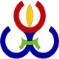 給即將升國一的小六學生及家長，因應嘉義市試辦大學區:民生國中新生登記時間： 6/22(三)至6/25(六)上午8至12點，下午1點30分至5點民生國中新生報到時間：7/01(五)至7/02(六)上午8至12點，下午1點30分至5點若有登記超額，則於6/29(三)中午12:00公布未錄取名單請記得於上列時間至民生國中辦理登記及報到。民生國中為嘉義市唯一一所總量管制學校，歡迎所有設籍於嘉義市的小六優秀學生，加入優質學校的行列~本校入學順位煩請參閱本校註冊組網站 http://www.msjh.cy.edu.tw/ 本校榮譽榜(104學年度)嘉義市語文競賽國中團體第一名嘉義市音樂比賽國樂團第一名、直笛團、合唱團優等第一名、打擊團優等嘉義市教案比賽國中團體第一名2015IEYI世界青少年發明展台灣選拔賽銅牌獎全國圖畫書比賽第二名張進通許世賢數學競試雲嘉南區銀牌畢業生張凱傑同學大學學測滿級分照顧每個孩子的需求--除普通班、亦有數理資優資源班、資源班、特教班、體育班。多元活動--如班際活動、體育競賽、戶外教學、社團、領域課程、推廣閱讀等等。
--民生國中--共好城堡--歡迎您--